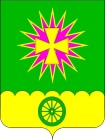 Совет Нововеличковского сельского поселенияДинского районаРЕШЕНИЕот  30.03.2017						                         № 186-38/3станица НововеличковскаяОб утверждении отчета об исполнении бюджета Нововеличковского сельского поселения Динского района за 2016 год и о расходовании средстврезервного фондаВ соответствии с Бюджетным кодексом Российской Федерации, статьей 52 Федерального закона от 06.10.2003 № 131 «Об общих принципах местного самоуправления в Российской Федерации», статьей 80 Устава Нововеличковского сельского поселения Динского района, рассмотрев отчет об исполнении бюджета Нововеличковского сельского поселения Динского района за 2016 год и о расходовании средств резервного фонда, Совет Нововеличковского сельского поселения Динского района решил:1. Утвердить отчет об исполнении бюджета Нововеличковского сельского поселения Динского района за 2016 год по доходам в сумме 29 781,3 тыс. рублей, по расходам в сумме 35 092,5 тыс. рублей с превышением расходов над доходами (дефицит) в сумме 5 311,3 тыс. рублей и со следующими показателями:1) по доходам по кодам бюджетной классификации доходов местного бюджета (приложение № 1);2) по доходам по кодам видов доходов, подвидов доходов, классификации операций сектора государственного управления, относящихся к доходам местного бюджета (приложение № 2);3) по ведомственной структуре расходов (приложение № 3);4) по разделам и подразделам функциональной классификации расходов (приложение № 4);5) по источникам внутреннего финансирования дефицита бюджета поселения (приложение № 5);6) по исполнению ведомственных целевых программ (приложение № 6);7) по расходованию средств резервного фонда (приложение № 7);8) сведения о численности муниципальных служащих и работников муниципальных учреждений  Нововеличковского сельского поселения за 2016 года (приложение № 8).2. Решение вступает в силу со дня его обнародования.Председатель Совета Нововеличковскогосельского поселения								В.А.ГаблаяГлава Нововеличковскогосельского поселения								С.М.Кова